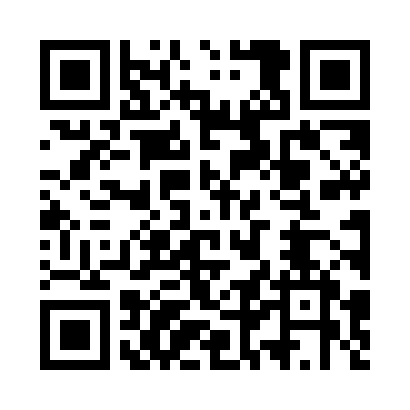 Prayer times for Pelczanka, PolandWed 1 May 2024 - Fri 31 May 2024High Latitude Method: Angle Based RulePrayer Calculation Method: Muslim World LeagueAsar Calculation Method: HanafiPrayer times provided by https://www.salahtimes.comDateDayFajrSunriseDhuhrAsrMaghribIsha1Wed2:275:0212:305:387:5910:222Thu2:235:0012:305:398:0110:263Fri2:194:5812:305:408:0210:294Sat2:174:5612:305:418:0410:335Sun2:164:5512:305:428:0610:366Mon2:154:5312:305:438:0710:367Tue2:144:5112:305:448:0910:378Wed2:144:4912:305:458:1110:389Thu2:134:4812:305:468:1210:3810Fri2:124:4612:295:478:1410:3911Sat2:124:4412:295:488:1610:4012Sun2:114:4312:295:498:1710:4013Mon2:104:4112:295:508:1910:4114Tue2:104:3912:295:518:2010:4215Wed2:094:3812:295:528:2210:4216Thu2:084:3612:295:538:2310:4317Fri2:084:3512:305:548:2510:4418Sat2:074:3312:305:548:2610:4419Sun2:074:3212:305:558:2810:4520Mon2:064:3112:305:568:2910:4621Tue2:064:2912:305:578:3110:4622Wed2:054:2812:305:588:3210:4723Thu2:054:2712:305:598:3410:4824Fri2:044:2612:305:598:3510:4825Sat2:044:2512:306:008:3610:4926Sun2:044:2312:306:018:3810:5027Mon2:034:2212:306:028:3910:5028Tue2:034:2112:306:028:4010:5129Wed2:034:2012:316:038:4110:5130Thu2:024:1912:316:048:4210:5231Fri2:024:1912:316:058:4410:53